ART- Roman ArtLesson 8:LO: To add colour to the sketches of Roman pots.HOM: To respond with awe and wonder.Look at the sketches of the Roman pots which you completed in the previous session. Make any changes to improve your design.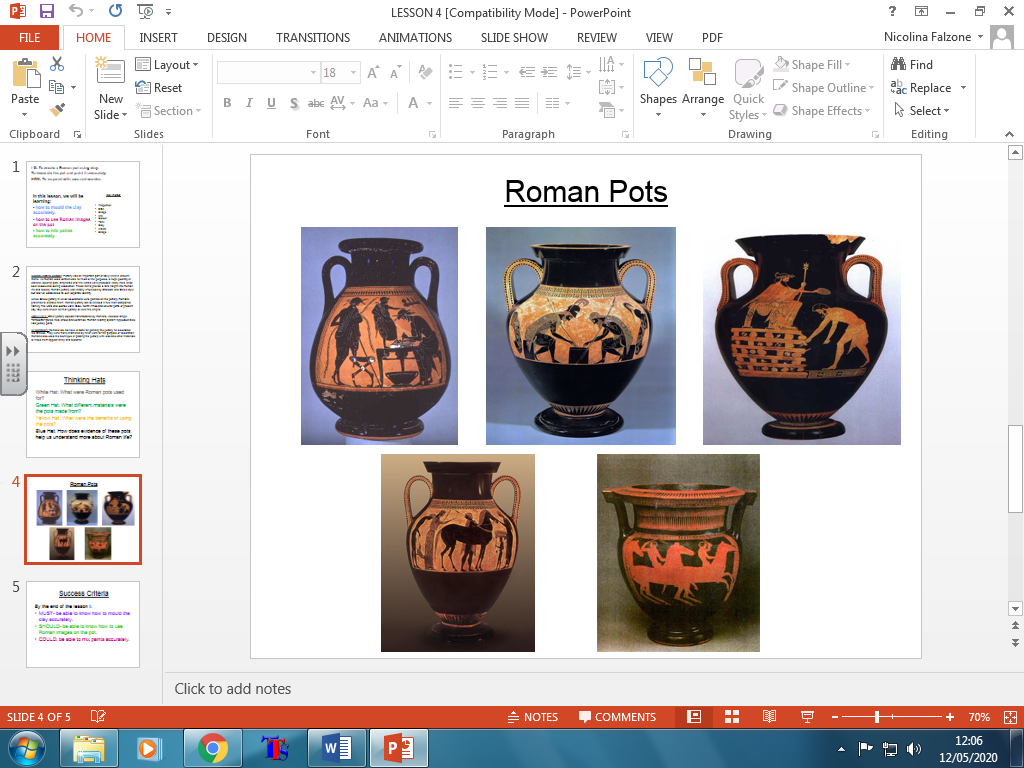 TASK:Use all materials you have e.g. paints, felt tips, colouring pencils etc. to add colour to the sketch. Try to add shade and light effects to your work. 